Category - PaintingOrganizing unit- Cultural Sub-CommitteeDate – 23rd November, 2022Time – 10.30 am to 11.30 amNumber of students- 15Number of Teachers/Resource Person – 3Number of beneficiaries – 15Description of the event – A painting competition was held on 23rd November 2022. The topic of the painting competition was ‘College Garden in Winter’ or ‘Pather Panchali’. 15 students participated and there were 3 judges. The total beneficiaries were 3, where one student named Sreoshi Biswas, Journalism and Mass Communication Dept, semester 1 stood first, one student named Madrita Das, English Dept, semester 3 stood second and one student named Sneha Pal Chaudhury, Journalism and Mass Communication Dept, semester 1 stood third.Outcome -This competition kept the students engaged. It was organized to explore and encourage creativity in students and offer them a platform to showcase their skills.It inspired them to think and to work creatively in order to promote artistic excellence.The artistic endeavours of the students were highly praised.This type of competition enhances their confidence on themselves as they are putting themselves in a position where someone is judging their work which requires a statement of confidence in their own creation.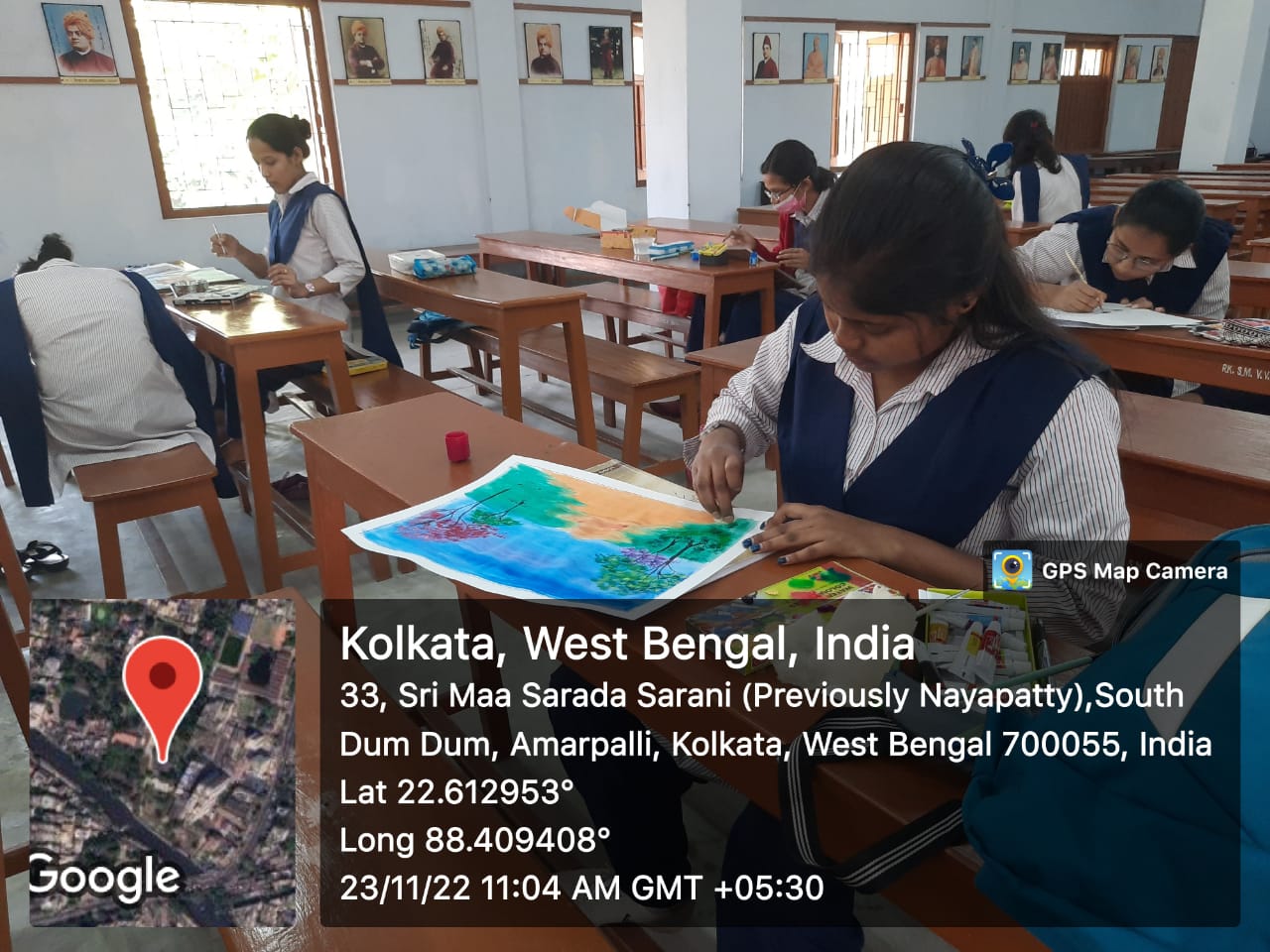 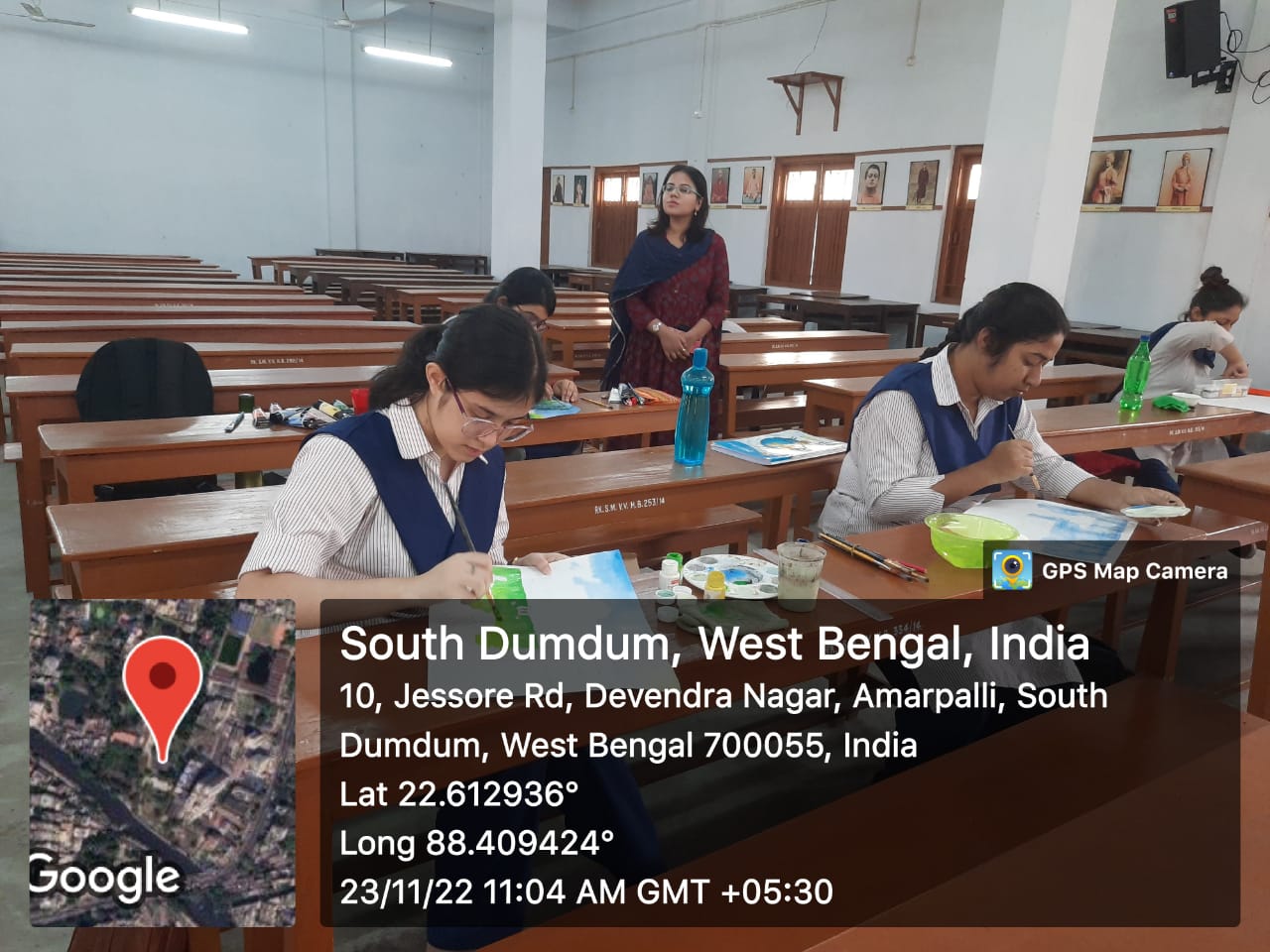 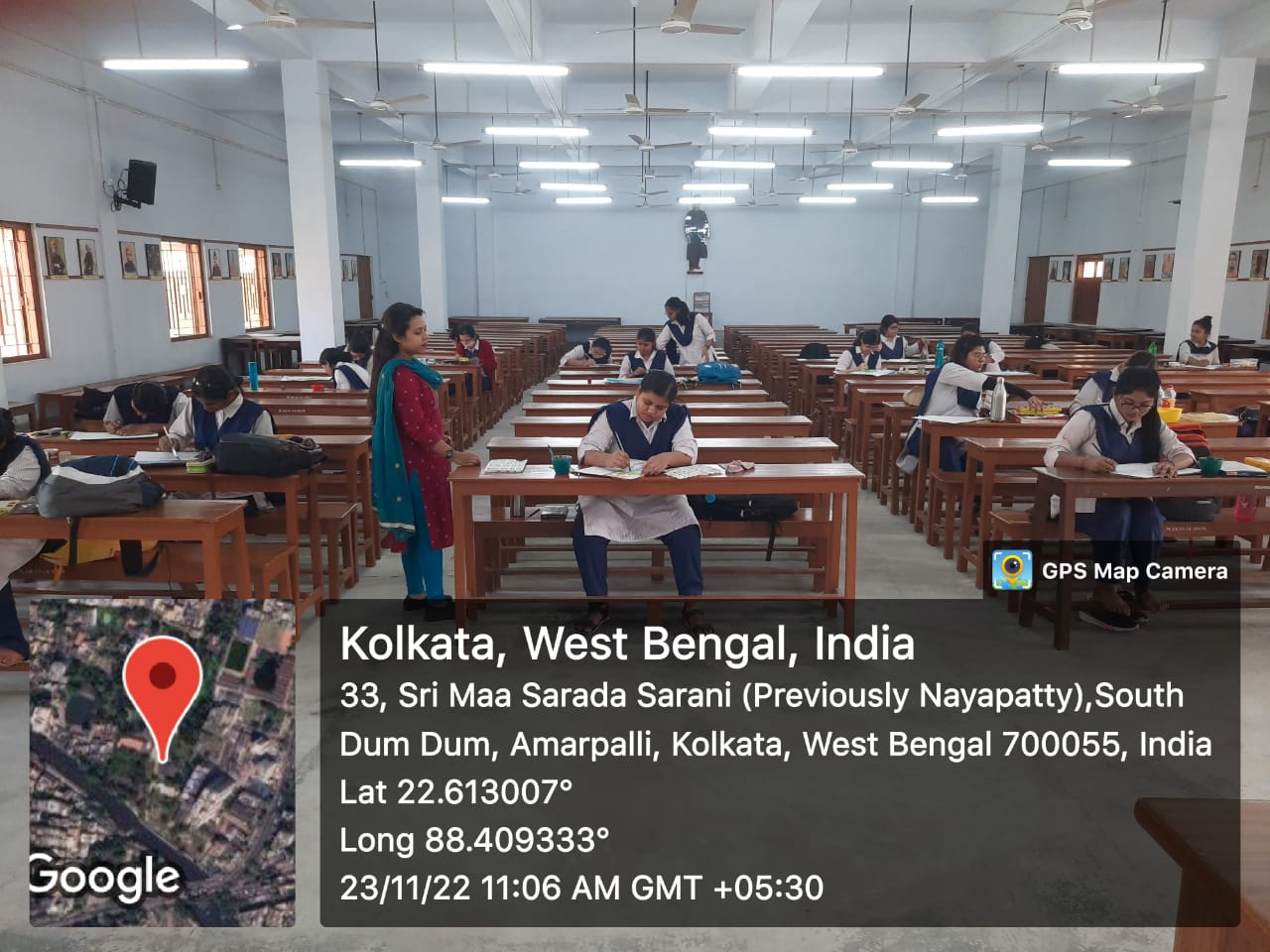 